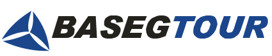 +7 (342) 243 35 63, +7 902 47 61786baseg-tour@mail.ruwww.baseg-tour.ruДВОРЦЫ И ВИНА КРЫМАВинно-экскурсионный турДля ценителей зима - самое подходящее время познакомиться с крымскими винами и виноделами.  Не отвлекаясь на купание в море и принятие солнечных ванн, мы с наслаждением посвятим свое время дегустации вин, посещению дворцов и музеев, неспешным прогулкам по зимним паркам и набережным.И, конечно, будет много хорошего вина, белого, красного, молодого, выдержанного, игристого, тихого, крепленого и сухого. Музыка и поэзия в одних только названиях заводов и виноделен - Новый свет, Массандра, Инкерман, Солнечная Долина, Мангуп, Эссе.Крым - лучшее средство от зимней хандры и прочих напастей. Не сомневайтесь, будет вкусно, активно и интересно!3-10 январяВсе дегустации - строго индивидуальные, с опытными сомелье и технологами.Стоимость тура: 59 800 рублейВ стоимость включено:Переезды на всём маршруте в комфортабельном микроавтобусе с кондиционером;6 индивидуальных экскурсий  и 5 индивидуальных дегустаций;Проживание в гостиницах  в центре Севастополя и Ялты с завтраками.Дополнительно: Авиаперелёт до Симферополя и обратно;Обеды и ужины (400-600руб. в день);Входные билеты в  музеи (500-1000 руб. за поездку);Билет на канатную дорогу на Ай-Петри (800руб.).Программа тура1 деньВстреча в аэропорту Симферополя, трансфер в Ялту.  Заселение в отель Бристоль.2 деньЭкскурсия в Ливадийский дворецЭкскурсия и дегустация  вин на головном предприятии АО Массандра3 деньЭкскурсии в Воронцовский дворец  и подьем на плато Ай-Петри (при хорошей погоде).4 деньПоездка в посёлок Новый СветДегустация вин и экскурсии  на заводах Новый Свет и Солнечная Долина.Экскурсия по Генуэзской крепости.5 деньПереезд в Севастополь.Экскурсия и дегустация вин на заводе Инкерман.Заселение в отель Севастополь.Экскурсия по Севастополю.6 деньЭкскурсия в Бахчисарай.Обед национальном татарском ресторане с видом на водопад. Экскурсия в пещерный город Чуфут-Кале.7 деньЭкскурсия по Балаклаве.Дегустация в винном доме Золотая Балка с гастрономическим обедом.8 деньТрансфер в аэропорт. По желанию остановка в Симферополе.